  АДЫГЭ РЕСПУБЛИК	 РЕСПУБЛИКА АДЫГЕЯ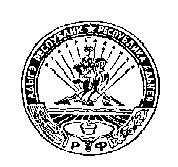 КОЩХЬАБЛЭ РАЙОН                                                                         КОШЕХАБЛЬСКИЙ РАЙОНМУНИЦИПАЛЬНЭ ОБРАЗОВАНИЕУ                                                  АДМИНИСТРАЦИЯ«БЛЭЩЭПСЫНЭ КЪОДЖЭ ПСЭУП1»                                                    МУНИЦИПАЛЬНОГО ОБРАЗОВАНИЯ             ИАДМИНИСТРАЦИЕ                                       «БЛЕЧЕПСИНСКОЕ СЕЛЬСКОЕ ПОСЕЛЕНИЕ»        385431, къ. Блащэпсынэ,Лениным иур. 37                                                                           385431,а. Блечепсин, ул. Ленина 37                          тел. (факс)9-  94-30                                                                                                                         тел. (факс)9-94-30                                                            РЕШЕНИЕ СОВЕТА НАРОДНЫХ ДЕПУТАТОВ МУНИЦИПАЛЬНОГО ОБРАЗОВАНИЯ                                             «БЛЕЧЕПСИНСКОЕ СЕЛЬСКОЕ ПОСЕЛЕНИЕ»30.04. 2014                                               №70                                         а.БлечепсинОб отмене Решения Совета народных депутатов муниципального образования «Блечепсинское сельское поселение» № 22 от 25.12.2012г 	В соответствии с Федеральным   законом от 06.10.2003 года №131-ФЗ «Об общих принципах организации местного самоуправления в Российской Федерации», руководствуясь Уставом муниципального образования «Блечепсинское сельское поселение», на основании протеста прокуратуры Кошехабльского района от 31.03.2014 №86-05-2014 Совет народных депутатов муниципального образования «Блечепсинское сельское поселение»Решил:Отменить Решение Совета народных депутатов муниципального образования «Блечепсинское сельское поселение» № 22 от 25.12.2012г, которым утверждено Решение «Об утверждении Правил землепользования и застройки МО «Блечепсинское сельское поселение» . 2.Настоящее решение вступает в силу с момента его подписания и подлежит официальному опубликованию (обнародованию) в районной газете  «Кошехабльские вести».Председатель Совета народных депутатов муниципального образования                                                   Шовгенов Ю.М.